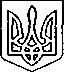 ЩАСЛИВЦЕВСЬКА СІЛЬСЬКА РАДАВИКОНАВЧИЙ КОМІТЕТ                                                        РІШЕННЯ16.07.2020 р.                                  № 99Про стан розгляду  листів, скарг, заявгромадян та організацію прийому зособистих питань за І півріччя 2020 року           Відповідно до Законів України «Про звернення громадян», “Про місцеве самоврядування в Україні”  Указу Президента України від 07 лютого 2008року № 109/2008 «Про першочергові заходи  щодо забезпечення  реалізації та  гарантування конституційного права  на звернення до органів місцевого самоврядування» та враховуючи  особливу роль  у забезпечені зв’язку між   владою та громадянином, вирішення важливих  проблем окремої людини  і суспільства  в цілому виконавчим комітетом Щасливцевської сільської ради здійснювалися заходи щодо  кваліфікаційного, неупередженого та всебічного розгляду питань, які порушувалися громадянами.      Протягом  І півріччя  2020 року до виконавчого комітету надійшло 310 звернення.      Колективних звернень надійшло 5 звернень. Повторних звернень протягом І півріччя 2020 року не надходило.     Від  найменш захищеної категорії громадян у звітному періоді  надійшло 62 заяви.         Протягом  І півріччя 2020 року надійшло 5 звернення громадян адресованих до районної державної адміністрації  та центральних органів влади і надісланих для розгляду Щасливцевською сільською радою.     Аналізуючи звернення громадян слід звернути увагу  що із 310 заяви 286 звернення  адресованих до виконкому сільської ради носять робочий характер і вирішення порушених у заявах питань є виключно компетенцією виконавчого комітету сільської ради. Інші 24 звернень, було розглянуто, як заяви, скарги пропозиції громадян  відповідно до вимог Закону України «Про звернення громадян».       Серед скарг громадян чільне місце займають питання благоустрою (водопостачання, електрозабезпечення, газопостачання) та роботи комунальних підприємств.        З метою активізації роботи щодо безумовного виконання у виконкомі сільської ради  Закону України  «Про звернення громадян» Указу Президента України від 07 лютого 2008року № 109/2008 «Про першочергові заходи  щодо забезпечення  реалізації та  гарантування конституційного права  на звернення до органів місцевого самоврядування», керуючись ст.ст.30,31, 33,34 Закону України “Про місцеве самоврядування в Україні”, виконком Щасливцевської сільської радиВИРІШИВ:1.	Роботу виконавчого комітету зі зверненнями громадян, визнати задовільною.2.	Всім посадовим особам виконавчого комітету посилити роботу зі зверненнями громадян та не допускати надання відповідей пізніше ніж визначений законодавством строк. 3.	Контроль за виконанням рішення покласти на заступника сільського голови з питань дії виконкому Бородіну О.П.Сільський голова                                                                            В.ПЛОХУШКО